Тема: «Создание развивающей предметной среды дома».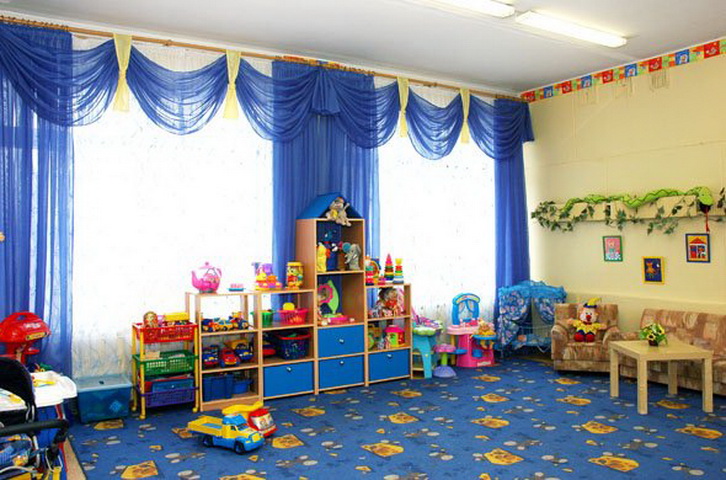  Для детей в детском саду обязательно создаётся образовательнаяпредметно-развивающая среда, которая информативно богата, соответствует современным требованиям к образованию, воспитанию и развитию детей дошкольного возраста. Это обеспечивается разнообразием тематики, многообразием дидактического и информационного материала.Хотелось бы подробнее остановиться на таком моменте, чтовоспитание и развитие ребенка не должно заканчиваться в детском саду. Дак тому же есть немало детей, не посещающих дошкольное учреждение.Поэтому родители должны серьёзно подойти к созданию развивающейпредметной среды дома.Семьи живут в различных квартирных условиях и поэтому имеютразличные возможности для организации детского уголка дома, и, тем неменее, желательно, чтобы в каждой семье была создана развивающая среда,т.е. такая обстановка, в которой бы ребенок более активно и быстреепознавал окружающий мир во всем его взаимодействии и лишь принебольшом косвенном руководстве взрослых.Естественно, ребенок должен осваивать все пространство квартиры:действовать, играть и в ванной комнате, и в прихожей, и на кухне. Но у него должно быть и свое пространство, оборудованное с учетом егопсихофизических особенностей и возможностей.Для ребенка очень важно, как организована среда, которая егоокружает, насколько эта среда доступна его восприятию, пониманию,насколько она может удовлетворять его потребности.Вместе с тем нужно прилагать все силы, чтобы окружающая ребенка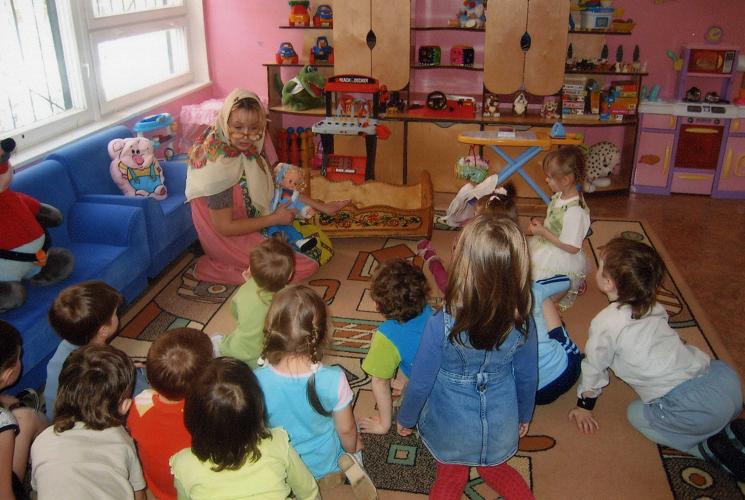 обстановка не причиняла ему вреда.В помещении должно быть светло. Расширяя поле деятельности детей,следует заботиться о разумном сочетании зон деятельности: книги,мольберты, мозаика должны находиться ближе к свету.Не следует концентрировать весь игровой материал в одном месте,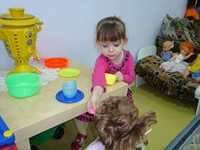 нужно создать для детей ситуацию активного поиска (чтобы что–тоиспользовать, нужно встать, пройти, пробежать), в противном случае неизбежать гиподинамии. Прежде всего, важно организовать «ДЕТСКОЕ ЗЕРКАЛО». Какутверждают психологи, лучше всего подходит трельяж, люди любят своеотражение, а дети дошкольного возраста особенно. Это своего родаадаптация внешнего вида к самому себе, что чрезвычайно важно - жить владу с самим собой. В идеале данное зеркало помещается в прихожей: уходя из квартиры, ребенок учиться приводить себя в порядок и вернувшись, осматривает себя.При наличии таких условий у ребенка формируется культура своеговнешнего вида и известные качества трудолюбия, самообслуживания. Можно организовать дома «МИНИ КАРТИННУЮ ГАЛЕРЕЮ». Очень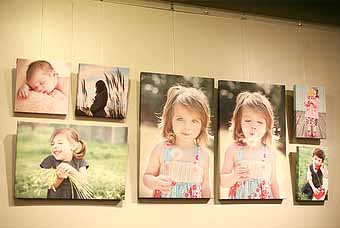 важно приучать глаз ребенка к живописи, графике, скульптуре малых форм.Следует показывать детям различные предметы живописи, чтобы онинаходились дома не как бездушные предметы интерьера, а красивосозданные произведения искусства.«МЕШОЧЕК ДОБРЫХ ДЕЛ» послужит для того, чтобы заложитьсемена доброты. Следует отметить, что сейчас добрые чувства удошкольника становятся все более дефицитными. «Мешочек добрых дел»идея замечательного выдающегося педагога современности Ш. А.Амонашвили. Обыкновенный, но симпатичный, яркий, с аппликацией иливышивкой. И рядом коробочка с мелкими предметами (камешки, ракушки).За каждое сделанное доброе дело в мешочек помещается мелкий предмет.Итоги подводятся в субботу или воскресенье, т.е. еженедельно. Добрых делребенок может совершить множество: поделиться конфетой, помочьбабушке, маме, пожалеть котенка и т.д. главное вовремя заметить,поддержать, похвалить, поцеловать ребенка, пожать ему руку, когдаподсчитывают количество камешков в мешочке у ребенка. «ДЕТСКАЯ ЛАБОРАТОРИЯ – ЭТО СЕРЬЕЗНО»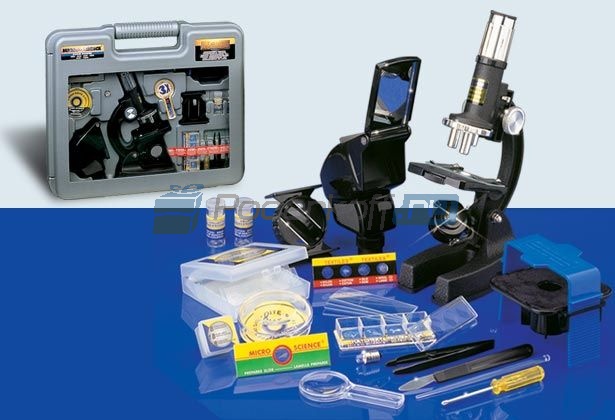 Ребенок сам по себе исследователь. Поэтому просто и полезно создатьэлементарную детскую лабораторию, т.е. собрать в ящичке нужные длядетского исследования предметы: магниты, бинокли, увеличительные стекла, микрофоны, маленькие весы, компасы и т.д. Постепенно вводить новые предметы и показывать способы действия, т.е. для чего нужно, где и как используется.«ШКАФ НАХОДОК»В него ребенок - дошкольник, а лучше все члены семьи, приносят всенеобычное, что находиться в окружающем мире и природе и может бытьинтересным для описания, сравнения, воспитания наблюдательности. Этоможет быть коряга, красивый листочек, фантик, камешек. Важно только для поддержания интереса побеседовать о находке.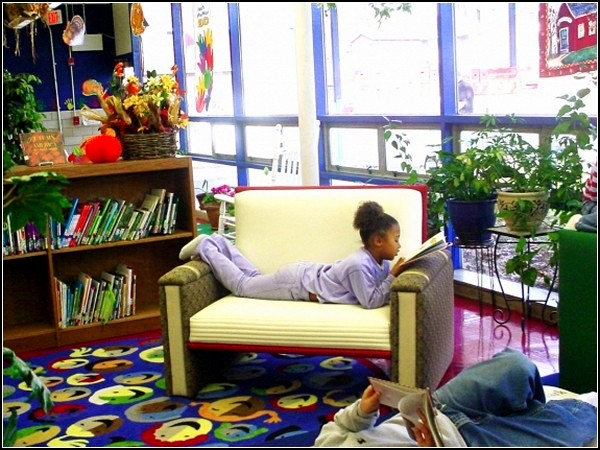  « КНИЖКИ В ВАШЕМ ДОМЕ»Существуют мощные соперники книг – телевизоры и компьютеры.Детям они очень нравятся. А для слушания и тем более для чтения нужны волевые усилия. Поэтому следует весьма внимательно и разборчиво отнестись к организации и подбору книг дома. Обязательно обратить внимание на шрифт и иллюстрации в книге, оформление и содержание, чтобы они были понятны ребенку.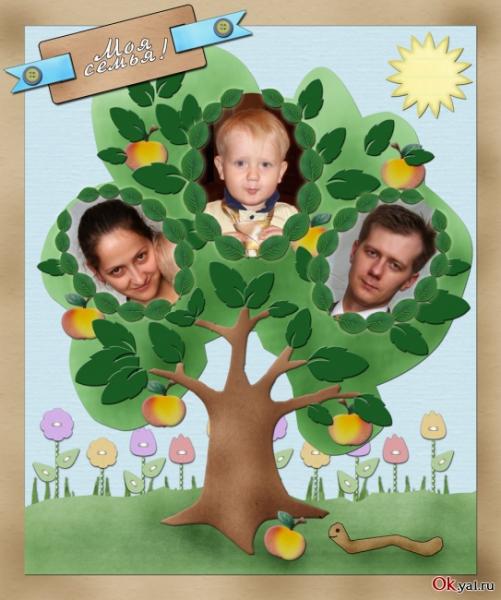 «МОЯ РОДОСЛОВНАЯ ИЛИ ЛЕНТОЧКА МОЕЙ ЖИЗНИ»Очень важно найти достойное место семейным фотографиям, пусть вальбоме, но под рукой, а лучше в открытом видном виде. Для того, чтобы не зарастала тропа к нашим предкам, чтобы ребенок, пусть в самомэлементарном, первоначальном варианте узнает истоки своей ленточкижизни. Ведь главное для него в этом вопросе – как родители относятся ксвоим родителям, к своим корням, к родословной.«УГОЛОК ПОТЕРЯННЫХ ВЕЩЕЙ»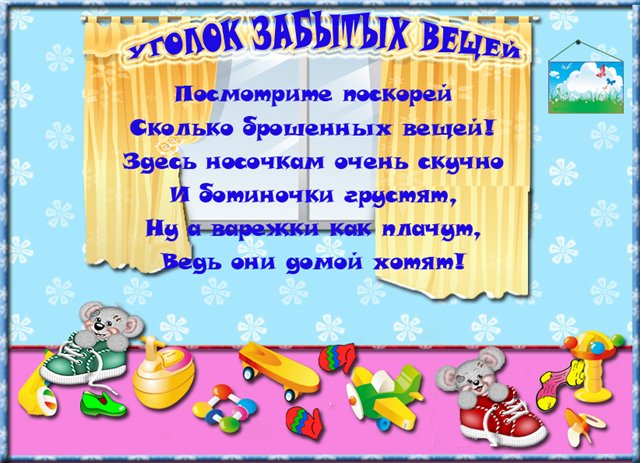 Именно в дошкольном возрасте формируется привычка складыватьаккуратно свою одежду. Этот уголок важен для воспитания собранности, онбудет назиданием для всех членов семьи. Так называемый взаимоконтроль в действии.Кроме всего сказанного о предметно - развивающей среде в семьеродителям следует уделять внимание и на побор игрушек, спортивногоинвентаря, организацию детского театра, уголка изобразительноготворчества. Возможно, многие скажут: «Где найти место для всего? На чтоможно ответить: « Было бы желание – место найдется и в маленькойквартире. Не верите? Проверьте!»